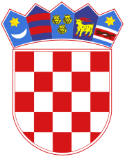 REPUBLIKA HRVATSKAOPĆINSKI SUD U PULI-POLAURED PREDSJEDNIKA SUDAKranjčevićeva 8,52100 Pula-PolaBroj: 7 Su-98/2022-4                              Pula-Pola, 11. veljače 2022.Sukladno članku 138. Zakona o državnim službenicima („Narodne novine“  broj 92/05, 142/06, 77/07, 107/07, 27/08, 34/11, 49/11, 150/11, 34/12, 49/12, 37/13, 38/13, 1/15, 138/15, 61/17, 70/19 i 98/19), uz prethodno odobrenje Ministarstva pravosuđa i uprave KLASA: 119-03/22-04/13, URBROJ: 514-08-03-02-01/05-22-13 od 4. veljače 2022., Općinski sud u Puli-Pola raspisuje OGLASza prijam namještenika na određeno vrijeme radi zamjene dulje vrijeme odsutne namješteniceČISTAČ/ICA (m/ž) - 1 izvršiteljStručni uvjeti: -niža stručna sprema ili osnovna školaOsim navedenih uvjeta, kandidati moraju ispunjavati i opće uvjete za prijam, koji su propisani odredbama članka 48. Zakona o državnim službenicima.Ne može biti primljena osoba za čiji prijam postoje zapreke iz članka 49. Zakona o državnim službenicima.Na oglas se mogu prijaviti osobe oba spola.Namještenici se primaju na određeno vrijeme uz  probni rad od 2 mjeseca.U prijavi na oglas navode se osobni podaci podnositelja prijave (osobno ime, adresa stanovanja, broj telefona, odnosno mobitela, po mogućnosti e-mail adresa) i naziv radnog mjesta na koje se prijavljuje.Prijavu je potrebno vlastoručno potpisati. Uz prijavu, kandidati  su dužni priložiti: -životopis -dokaz o hrvatskom državljanstvu (preslika osobne iskaznice, vojne iskaznice, putovnice ili domovnice),-dokaz o traženoj stručnoj spremi (svjedodžba o završenoj osnovnoj ili srednjoj školi),-dokaz o radnom iskustvu (elektronički zapis ili potvrdu o podacima evidentiranim u bazi podataka Hrvatskog zavoda za mirovinsko osiguranje, potvrdu poslodavca o radnom iskustvu na odgovarajućim poslovima i dr. (rješenje o rasporedu, ugovor o radu ili drugi dokaz iz kojeg je vidljivo na kojim poslovima je kandidat radio).-dokazi o pravu prednosti pri zapošljavanju, ukoliko ostvaruju takva prava.Isprave se prilažu u neovjerenoj preslici, a prije izbora kandidata predočit će se izvornik.Prijave s dokazima o ispunjavanju uvjeta podnose se u roku od 8 dana od dana objave oglasa na web-stranici Ministarstva pravosuđa i uprave mpu.gov.hr  neposredno ili poštom na adresu OPĆINSKI SUD U PULI-POLA, Ured predsjednika suda, Pula-Pola, Kranjčevićeva 8, uz naznaku: "prijava na oglas 7 Su-98/2022".Potpunom prijavom smatra se ona koja sadrži sve podatke i priloge navedene u oglasu.Osoba koja nije podnijela pravodobnu ili potpunu prijavu ili ne ispunjava formalne uvjete iz oglasa, ne smatra se kandidatom u postupku oglasa.Kandidat/knjiga koji/a ostvaruje pravo prednosti pri zapošljavanju prema posebnim propisima dužan/na je u prijavi na oglas pozvati se na to pravo i ima prednost u odnosu na ostale kandidate/kinje samo pod jednakim uvjetima.Osobe koje prema posebnim propisima ostvaruju pravo prednosti, moraju se u prijavi pozvati na to pravo, odnosno uz prijavu priložiti svu propisanu dokumentaciju prema posebnom zakonu.Kandidat/kinja koji/a može ostvariti pravo prednosti kod prijama u državnu službu sukladno članku 101. Zakona o hrvatskim braniteljima iz Domovinskog rata i članovima njihovih obitelji („Narodne novine“, 121/2017, 98/2019, 84/2021), članku 48. f Zakona o zaštiti vojnih i civilnih invalida rata („Narodne novine“, broj 33/92, 77/92, 27/93, 58/93, 2/94, 76/94, 108/95, 108/96, 82/01 i 103/03 i 148/13), članku 47. Zakona o civilnim stradalnicima iz Domovinskog rata („Narodne novine“, broj 84/21),  članku 9. Zakona o profesionalnoj rehabilitaciji i zapošljavanju osoba s invaliditetom („Narodne novine“, broj 157/13, 152/14, 39/18, 32/20) i članku 22. Ustavnog zakona o pravima nacionalnih manjina („Narodne novine“, broj 155/02, 47/10, 80/10 i 93/11), dužan/a se u prijavi na oglas pozvati na to pravo te ima prednost u odnosu na ostale kandidate samo pod jednakim uvjetima. Kandidat/kinja koji/a se poziva na pravo prednosti pri zapošljavanju u skladu s člankom 101. Zakona o hrvatskim braniteljima iz Domovinskog rata i članovima njihovih obitelji i člankom 47. Zakona o civilnim stradalnicima iz Domovinskog rata uz prijavu na oglas dužan/a je priložiti, pored dokaza o ispunjavanju traženih uvjeta i sve potrebne dokaze dostupne na poveznici Ministarstva hrvatskih branitelja: https://branitelji.gov.hr/zaposljavanje-843/843.Kandidat/kinja koji/a se poziva na pravo prednosti pri zapošljavanju u skladu s člankom 9. Zakona o profesionalnoj rehabilitaciji i zapošljavanju osoba s invaliditetom uz prijavu na oglas dužan/a je, pored dokaza o ispunjavanju traženih uvjeta, priložiti i dokaz o utvrđenom statusu osobe s invaliditetom.Kandidat/kinja koji/a se poziva na pravo prednosti pri zapošljavanju u skladu sa člankom 22. Ustavnog zakona o pravima nacionalnih manjina uz prijavu na oglas, pored dokaza o ispunjavanju traženih uvjeta, nije dužan/a dokazivati svoj status pripadnika nacionalne manjine. Postupak po oglasu provodi komisija koju imenuje čelnik tijela. Komisija utvrđuje popis kandidata prijavljenih na oglas koji ispunjavaju formalne uvjete i čije prijave su pravodobne i potpune te s tim kandidatima obavlja razgovor (intervju).Izabrani/a kandidat/kinja bit će pozvan/a da u primjerenom roku, a prije donošenja rješenja o prijmu, dostavi uvjerenje nadležnog suda da se protiv njega ne vodi kazneni postupak, uvjerenje o zdravstvenoj sposobnosti za obavljanje poslova radnog mjesta i izvornike drugih dokaza o ispunjavanju formalnih uvjeta iz oglasa, uz upozorenje da se nedostavljanje traženih isprava smatra odustankom od prijma. Opis poslova i podaci o plaći radnog mjesta objavit će se na web-stranici  Općinskog suda u Puli-Pola http://sudovi.pravosudje.hr/ospu istovremeno s objavom oglasa.Vrijeme i mjesto održavanja razgovora (intervjua) objavit će se najmanje pet dana prije dana određenog za razgovor (intervju), na web stranici Ministarstva pravosuđa i uprave  mpu.gov.hr  i Općinskog suda u Puli-Pola http://sudovi.pravosudje.hr/ospu.Kandidat/kinja koji/a nije pristupio/ila razgovoru (intervjuu) više se ne smatra kandidatom/kinjom u postupku.O rezultatima oglasa kandidati će biti obaviješteni javnom objavom rješenja o prijmu izabranog kandidata na web stranici Ministarstva pravosuđa i uprave mpu.gov.hr i Općinskog suda u Puli-Pola http://sudovi.pravosudje.hr/ospu. Dostava rješenja svim kandidatima smatra se obavljenom istekom osmoga dana od dana objave na web stranici Ministarstva pravosuđa i uprave.OPĆINSKI SUD U PULI-POLA                                                                